Feedbackbogen Flex Sabbat 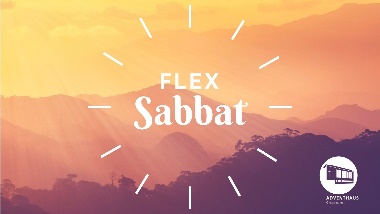 Ansprechpartner*in:____________________________Angebot: _____________________________________Datum/Zeitraum:_______________________________Ort:__________________________________________Anzahl der Teilnehmer*innen:_____________________ davon Gäste: ________________________Dies ist uns bei/mit unserem Angebot gelungen:___________________________________________________________________________________________________________________________________________________________________________________________________________________________________________________Diese Herausforderungen haben wir noch:________________________________________________________________________________________________________________________________________________________________________________________________________________________________________________So haben wir unsere geistliche Zeit gestaltet (iCOR Momente?):________________________________________________________________________________________________________________________________________________________________________________________________________________________________________________Wir haben über unsere persönliche Sabbatgestaltung gesprochen und merken, dass wir Folgendes als persönlich wichtig empfinden bzw. dies bräuchten wir dazu noch…:________________________________________________________________________________________________________________________________________________________________________________________________________________________________________________________________________________________________________________________________